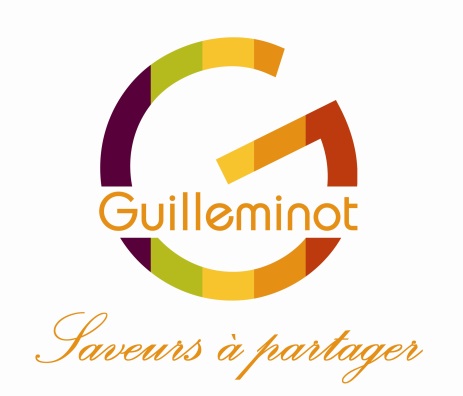 Les Menus de la saison 2018Dimanche 3 Juin Entremet 2 Saumons et Macédoine LégumesPotée ChampenoiseCamembert Tarte Flan Pâtissier Dimanche 1 Juillet Terrine de Lapin aux Noisettes MaisonPoulet  au ChampagneSur Pomme de Terre aux ChampignonsBrie Tarte aux pommes  MaisonSamedi  21 Juillet –Semi  NocturneGalantine en Croûte  et ses CondimentPaella au Poulet Saint AlbrayVerrine Tiramisu FramboiseDimanche 5 Aout Salade Pêcheur Thon Pomme de Terre et Tomate Bœuf Champenois Façon Bœuf ModeSur Carottes VichyChaource Crème Caramel MaisonDimanche 19 Aout Melon et Jambon PaysCanette ConfiteSur Pommes de Terre SalardaiseBrie Mousse Chocolat MaisonDimanche 9 SeptembreTerrine de Petits Légumes Choucroute BriennoiseLangresVerrine FramboisierDimanche 23 Septembre  Terrine Paysanne MaisonBlanquette de Veau au ChaourceRiz PilafChamps sur BarseTarte AbricotDimanche 7 Octobre Trio Charcuteries et CondimentsLasagne Bolognaise Maison CamembertVerrine ChampenoiseTarification 16€ * hors Boisson Réservation au 03.25.92.80.14 Possible Possibilité de Plateau Repas Froid sur commande UniquementSarl Guilleminot –  28 rue Jean Jaurès - 10500 Brienne le Château